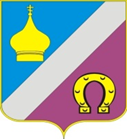 Администрация Николаевского сельского поселенияНеклиновского района Ростовской областиЗАКЛЮЧЕНИЕо результатах публичных  слушаний по проекту планировки территории  (включая проекты межевания),  земельных участков с кадастровыми номерами: 61:26:0600014:90, площадью 48330 кв.м., расположенного по адресу: Ростовская область, Неклиновский район, с. Николаевка, автодорога Федоровка-Таганрог, земли райфонда, поле №2, 61:26:0600014:546, площадью 30000 кв.м., расположенного по адресу: Ростовская область, Неклиновский район, с. Троицкое, х-в СПК к-з «Россия», поле №2.27.06.2016 г.								               16-00 ч                 27.05.2016 года в здании Николаевской сельской библиотеки по адресу: Ростовская область, Неклиновский район, с.Николаевка, ул. Советская, 27 состоялись публичные слушания по проекту планировки территории  (включая проекты межевания),  земельных участков с кадастровыми номерами: 61:26:0600014:90, площадью 48330 кв.м., расположенного по адресу: Ростовская область, Неклиновский район, с. Николаевка, автодорога Федоровка-Таганрог, земли райфонда, поле №2, 61:26:0600014:546, площадью 30000 кв.м., расположенного по адресу: Ростовская область, Неклиновский район, с. Троицкое, х-в СПК к-з «Россия», поле №2. В публичных слушаниях приняли участие Глава  Николаевского сельского поселения, депутаты Собрания депутатов Николаевского сельского поселения, специалисты Администрации Николаевского сельского поселения, руководители организаций, жители поселения.             Информационное объявление о проведении публичных слушаний было опубликовано в районной газете «Приазовская степь» от 21.05.2016 года № 39.       В связи с отсутствием замечаний и дополнений к  проекту планировки территории (включая проекты межевания), рабочая группа  решила:   - публичные слушания от 27.05.2016 года по рассмотрению вышеуказанного проекта проведены в соответствии с действующим законодательством и считаются состоявшимися.- направить проект планировки территории  (включая проекты межевания),  земельных участков с кадастровыми номерами: 61:26:0600014:90, площадью 48330 кв.м., расположенного по адресу: Ростовская область, Неклиновский район, с. Николаевка, автодорога Федоровка-Таганрог, земли райфонда, поле №2,  61:26:0600014:546, площадью 30000 кв.м., расположенного по адресу: Ростовская область, Неклиновский район, с. Троицкое, х-в СПК к-з «Россия», поле №2, протокол публичных слушаний и заключение публичных слушаний  Главе Николаевского сельского поселения для принятия решения. Председатель рабочей группы                                        Е.А.ПономаренкоСекретарь рабочей группы                                              Н.А.Василец